PRAKTIKANDI ISIKUANDMEDPRAKTIKANDI ISIKUANDMEDPRAKTIKANDI ISIKUANDMEDPRAKTIKANDI ISIKUANDMEDPRAKTIKANDI ISIKUANDMEDPalun lisa siia oma piltNimi:Palun lisa siia oma piltSünniaeg:Palun lisa siia oma piltE-mail:Palun lisa siia oma piltTelefon:Palun lisa siia oma piltÕPINGUTE STAATUSÕPINGUTE STAATUSÕPINGUTE STAATUSÕPINGUTE STAATUSÕPINGUTE STAATUSPalun lisa siia oma piltKool ja eriala, kus õpid:Palun lisa siia oma piltKursus:Palun lisa siia oma piltVARASEMAD KOGEMUSEDVARASEMAD KOGEMUSEDVARASEMAD KOGEMUSEDVARASEMAD KOGEMUSEDVARASEMAD KOGEMUSEDVARASEMAD KOGEMUSEDEelnevad töö- või praktikakogemused: 
(kus, millal ja kellena töötasid, millised tööülesandeid täitsid)Ei ole eeldus praktikale saamiseksKeelteoskus ja tase:(emakeel, suhtlustase, hea kõnes ja kirjas, kehv, vms.)Eesti keel: Eesti keel: Keelteoskus ja tase:(emakeel, suhtlustase, hea kõnes ja kirjas, kehv, vms.)Vene keel: Vene keel: Keelteoskus ja tase:(emakeel, suhtlustase, hea kõnes ja kirjas, kehv, vms.)Inglise keel: Inglise keel: PRAKTIKASOOVPRAKTIKASOOVPRAKTIKASOOVPRAKTIKASOOVPRAKTIKASOOVPRAKTIKASOOVMillisest praktikavõimalusest oled AS-is Tallinna Vesi huvitatud? (vali sobiv, võib- olla ka mitu)Millisest praktikavõimalusest oled AS-is Tallinna Vesi huvitatud? (vali sobiv, võib- olla ka mitu)Millisest praktikavõimalusest oled AS-is Tallinna Vesi huvitatud? (vali sobiv, võib- olla ka mitu)Millisest praktikavõimalusest oled AS-is Tallinna Vesi huvitatud? (vali sobiv, võib- olla ka mitu)Millisest praktikavõimalusest oled AS-is Tallinna Vesi huvitatud? (vali sobiv, võib- olla ka mitu)Millisest praktikavõimalusest oled AS-is Tallinna Vesi huvitatud? (vali sobiv, võib- olla ka mitu)Laborid ☐Laborid ☐Insener (vesi ja kanalisatsioon) ☐Insener (vesi ja kanalisatsioon) ☐Veepuhastusjaama mehaanikatööd  ☐Veepuhastusjaama mehaanikatööd  ☐Omanikujärelevalve abiinsener  ☐Omanikujärelevalve abiinsener  ☐Tee - ehituse abiinseneri ☐Tee - ehituse abiinseneri ☐Veepuhastusjaama 
tehnoloogia  ☐Veepuhastusjaama 
tehnoloogia  ☐Keskkonnakorraldus ☐Keskkonnakorraldus ☐Eelarvestaja-, objektijuhi abi/veevärgilukksepp ☐Eelarvestaja-, objektijuhi abi/veevärgilukksepp ☐Veemõõt/veetehnika ☐Veemõõt/veetehnika ☐Mida ootad praktikalt?Mida ootad praktikalt?Eelistatud praktikaülesanded:Eelistatud praktikaülesanded:Praktika ajaperiood, millal saaksid tulla praktikale 
(algus ja  lõpp)Praktika ajaperiood, millal saaksid tulla praktikale 
(algus ja  lõpp)Miks soovid tulla praktikale just AS-i Tallinna Vesi? (max 100 sõna)Miks soovid tulla praktikale just AS-i Tallinna Vesi? (max 100 sõna)Miks soovid tulla praktikale just AS-i Tallinna Vesi? (max 100 sõna)Miks soovid tulla praktikale just AS-i Tallinna Vesi? (max 100 sõna)Miks soovid tulla praktikale just AS-i Tallinna Vesi? (max 100 sõna)Miks soovid tulla praktikale just AS-i Tallinna Vesi? (max 100 sõna)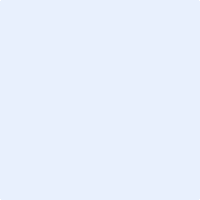 